AVVISO ESPLORATIVO PER MANIFESTAZIONE DI INTERESSEper l’affidamento, mediante affidamento diretto, del servizio di un’azione di internazionalizzazione "Incoming Benevento" rivolta ad operatori internazionali del vino ed alla stampa specializzata nazionale per dar luogo ad un’azione  strutturata di penetrazione commerciale del prodotto Falanghina sul mercato internazionale.L'evento si articolerà nei giorni 3 e 4 settembre 2019  (art.32, c.14 – art.36, c.2 – art.37, c.1 del D. Lgs n.50/2016)Al Gal Titerno s.c. a r.l. Via Telesina 17482032 Cerreto Sannita (BN)Il Sottoscritto	C.F. n°	, nato a	il	e residente a	C.A.P	,in Via/P.zza	n° ....tel	fax	in qualità di …………………………………………..   dell'Impresa ………………………………………….con sede in	, Via	n°	C.F. n°	, P.IVA	tel	portatile	fax	,e-mail	indirizzo pec ………	Forma giuridica	;ai sensi degli articoli 46 e 47 del DPR 28 dicembre 2000 n. 445, consapevole delle sanzioni penali previste dall’art. 76 del medesimo DPR 445/2000, per le ipotesi di falsità in atti e dichiarazioni mendaci ivi indicate,MANIFESTAil proprio interesse ad essere invitato alla procedura per l’affidamento dei servizi dell’Avviso esplorativo in oggetto e contestualmenteDICHIARAdi essere in possesso dei requisiti di ordine generale previsti di cui all’art. 80 D.Lgs n. 50/2016;di possedere le caratteristiche ed i requisiti di capacità tecnica richiesti dall’Avviso esplorativodi avere la capacità tecnica e professionale per poter organizzare tutto quanto richiesto affinchè possa essere garantito il servizio al fine dello svolgimento della manifestazione nei giorni 3 e 4 settembre 2019, rinunciando espressamente a porre condizioni di qualsiasi natura e di attenersi alle indicazioni ricevute dalla committenza.Data ________________							Firma leggibileSI ALLEGA:- COPIA FOTOSTATICA DI UN DOCUMENTO DI IDENTITÀ DEL DICHIARANTE (in corso di validità);- Descrizione del profilo del candidato, delle attività svolte e dell’esperienza maturata, nonché della struttura organizzativa interna, riportate in una relazione di max 5 cartelle A4 (font 12) conforme alle indicazioni di cui al paragrafo IV che precede.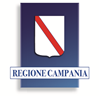 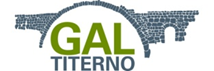 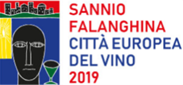 Allegato A Via Telesina n.174 – 82032 Cerreto Sannita (BN)Tel. 0824.865865 – Fax 0824.865866Mail:  info@galtiterno.it  –   Pec:  galtiterno@pec.it 